Расписание занятий   по аквааэробике 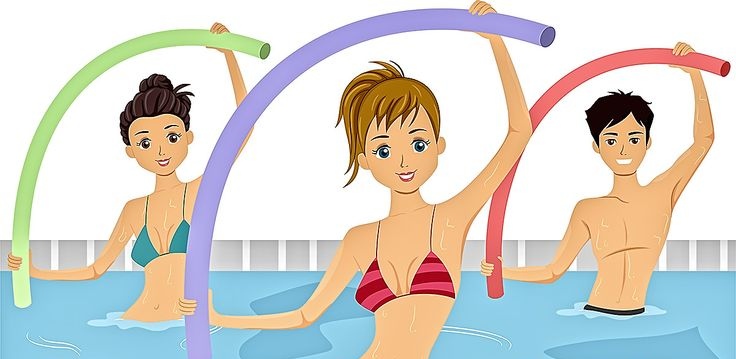 Утренние  и дневные группысрср9.20«AQUAPOWER»  Халитов ЮрийХалитов Юрийптпт9.20     «классика»    Халитов ЮрийХалитов Юрийвсвс10.40«АкВА НУДЛ»Халитов ЮрийХалитов ЮрийВечерние  группыВечерние  группыВечерние  группыВечерние  группыВечерние  группыВечерние  группыВечерние  группыпн20.0020.00            «пресс-бедра-ягодицы»              «пресс-бедра-ягодицы»  Ташкинова Татьяна / Халитов Юрий ВТ20.0020.00«Фристайл»«Фристайл»Чернякова ОльгаСР20.0020.00     «AQUAPOWER»  / Ласты     «AQUAPOWER»  / ЛастыТашкинова Татьяна / Иванова ЕленаЧТ20.0020.00«пресс-бедра-ягодицы»  «пресс-бедра-ягодицы»  Чернякова Ольга